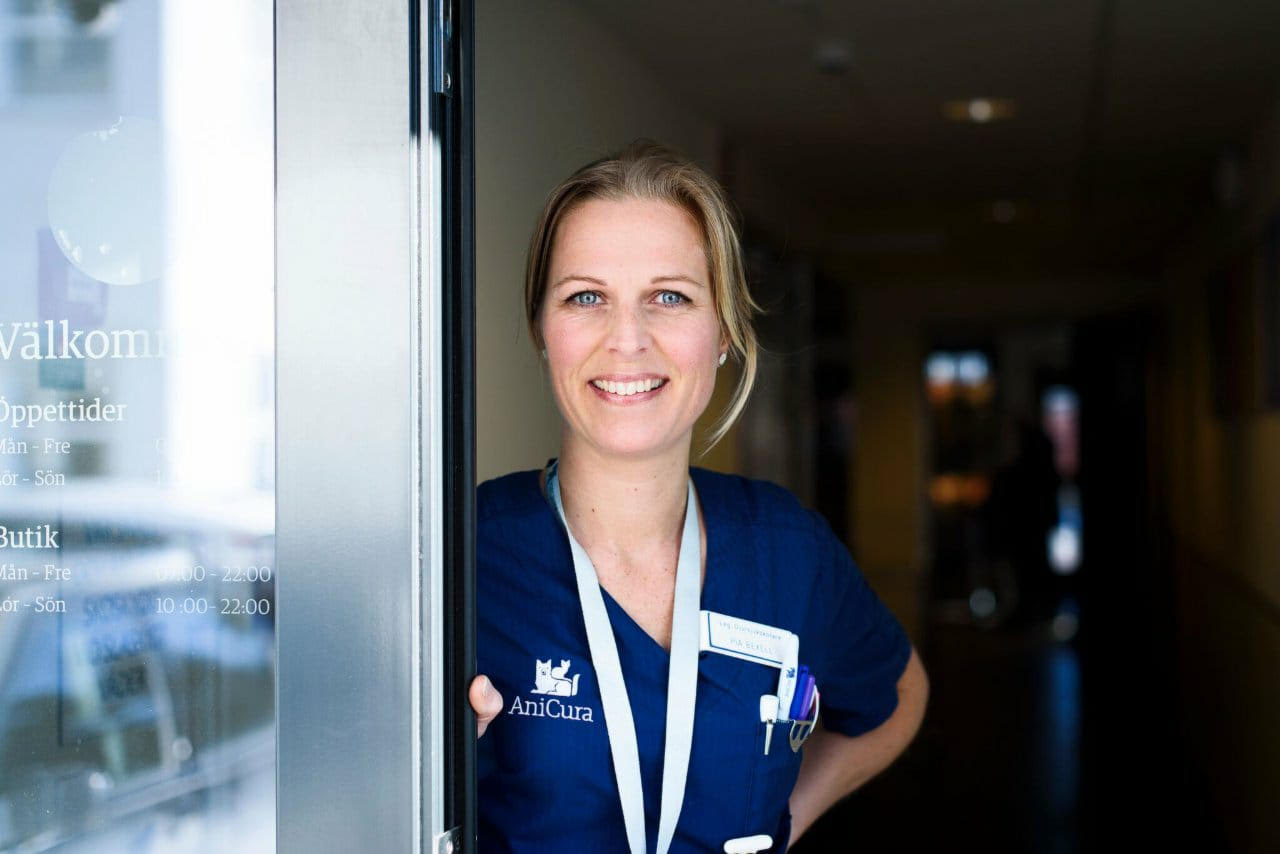 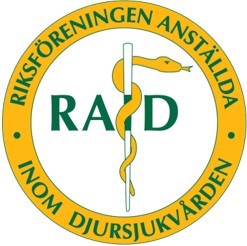 Pia BexellLeg DSSLedarmotJobbat som djursjukskötare sedan 1996. Tog min legitimation med övergångsreglerna 2011. Specialintressen är odontologi och anestesiologi.Har en katt och en häst tillsammans med dottern. Fiskarna ansvarar killarna i familjen för.Med vänlig hälsning Pia Bexell